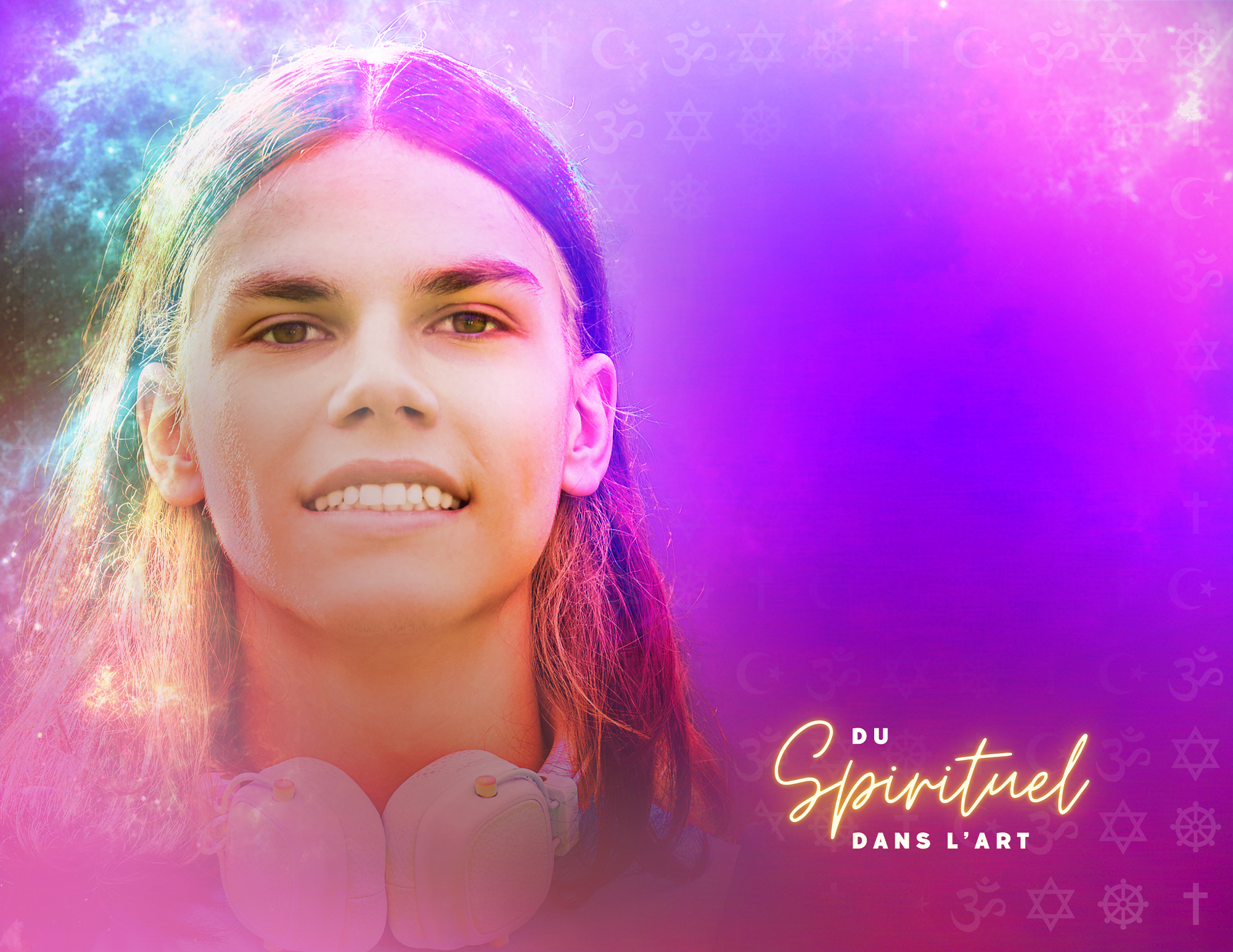 SOMMAIRES D’ACTIVITÉSD’APPRENTISSAGEMusique
11e - 12eMUSIQUE AMUSIQUE BRubrique11e12eThème (mise en situation)L’examen de sa conscienceLa libertéForme de représentation, mode d’expression Musique islamique instrumentale et vocale
Musique autochtone instrumentale et vocaleMusique symphonique de méditation
Musique traditionnelle BuddhisteŒuvre(s) d’inspiration Mesut Kurtis (né en Macédoine du Nord, est un chanteur turc), Ramadan Ya Ramadan
https://youtu.be/QPudD0x9cNkRadio Canada : Paroles autochtones, la décolonisation en chanson
https://www.youtube.com/watch?v=nZtTu0qLmaYKashtin : Tshinanu
https://youtu.be/nTsBdH3Dohw Voix de gorge :
https://ici.radio-canada.ca/nouvelle/1784494/chant-gorge-inuit-femme-jeu-tradition-archivesPardon Seigneur pardon https://www.youtube.com/watch?v=D3Y1ZEDZjycShen zhong Guo, Transformation into Butterflies    https://youtu.be/NXBL6iftZmwMantra “Om Mani Padme Hum”
https://youtu.be/mvBLSJWk6HEQuelques idées du travail d’exploration et / ou d’expérimentation (les aspects reliés aux aspects techniques et les aspects reliés au risque créatif) pour exprimer les idées et émotionsSymbolisme du pardon
Pardonner et être pardonné
Valeur de la compassion, du courage, de l’entraide et de la paixAspect technique
Retirer les paroles qui soulignent l’examen de la conscience, d’avoir fait du mal, 
d’avoir offensé.
Explorer les similarités et les différences de la vidéo qui touche son vécu.
Style de la voix et choix d’instruments utilisés dans les 3 extraits.Aspect du risque créatifTrouver des images ou des symboles qui montrent des exemples de pardonner 
et être pardonné.
Créer un montage dans lequel des images sont projetées avec une musique de fond
Exemple
Image d’une colombe et des gens qui se serrent la main, avec la musique de fond 
de R. Schumann  
Musique instrumental de fond de leur choix ou trame de sons de lanatureSymbolisme du bien-être
Valeur de l’authenticité, du calme, de l’harmonie 
et de la libertéAspect technique
Traitement de l’instrumentation en lien avec le papillon
Explorer les différentes mantras et sa technique d’interprétationAspect du risque créatif
En premier temps, réfléchir et partager ses émotions ressenties en observant un papillon qui sort de son cocon.
Dans cet esprit de calme, reconnaître quand on se sent libre Se créer une mantra et le chanter sur une note avec une musique de fond accompagné d’un instrument ou d’une 
trame sonore.
Exemple
Je respire et je demeure calme https://youtu.be/8sYK7lm3UKgRubrique11e12eQuestion de réflexion :Question de réflection : 
Dans un journal, écrire des moments dans ta vie ou tu ressens un besoin de pardonner 
et d’être pardonné.
Les femmes inuits s’amusent en exécutant le jeu de la voix de gorge. Les jeux peuvent aider à rapprocher les personnes et leurs différences. Quelles activités ou jeux pensez-vous pourraient aider à créer une harmonie entre les gens.
Qu’est-ce qu’il y a dans le jeu qui aide à s’unir en esprit?Questions de réflection : 
Quel paysage te ramène au calme
Quand penses-tu que la méditation peut faire une différence dans la vie?
Ce calme, peut-il éventuellement t’aider à faire de bons choix dans la vie et de te libérer de ce qui t’accable pour vivre pleinement?Etc …Rubrique11e12eThème (mise en situation)La foi Ma relation avec la vie-la terre et le sacréForme de représentation, mode d’expression (monologue, sculpture …) exploitéInstruments autres que la voix liées au rite religieux,  rituel ou spirituelleTambour OudCaracolViolonCymbalumLyreOrgueFlûteDung (trompettes de dharma)Musique inspirés d’une source religieuse, spirituelles, rituelles instruments solo, ensemble et orchestre.Œuvre(s) d’inspiration Catholique
Orgue
https://www.youtube.com/watch?v=8dQCvAQhIwAIslam
Oud
https://www.youtube.com/watch?v=Yrn03IXuO4MJuif
Shofar
https://www.youtube.com/watch?v=WUJXiIqMhCsHinduisme
Cithar
https://www.youtube.com/watch?v=eXHkBrvH4swBuddhisme
dungchen
https://www.youtube.com/watch?v=Z1_C3TLXRlIAutochtone
Membranophones (intruments à percussion comme le tambour) 
et Idiophones (hochets, racleurs)
https://www.youtube.com/watch?v=3KoJtDZpj1Q&t=7s
https://www.youtube.com/watch?v=ds2YFnq8FtUCatholique
La Passion de selon Saint Jean.  J.S. Bach pour chœur, solistes (soprano, alto, ténor et basse) et orchestre.
https://www.youtube.com/watch?v=zMf9XDQBAaI&t=74s
Vingts Regards sur l’Enfant Jésus pour piano. Messiaen
https://www.youtube.com/watch?v=y0C0BLQ1aa0Judaique
https://www.youtube.com/watch?v=WkheyLsAO8w&list=PLjREgAhHHqSW--Ny6S-vZgE-Bf3kUMxIG
https://www.youtube.com/watch?v=jZENK4c04g8
https://www.youtube.com/watch?v=--UABwqW9Sg&list=PLcm2ywsioVyEthtAPoQ-No_TKfOJEvw8LIslam
https://www.youtube.com/watch?v=tBbdSzwxqyY
https://www.youtube.com/watch?v=Vqfy4ScRXFQHindouiste
Autour du monde
Chants sacrées de femmes
https://www.youtube.com/watch?v=GWuLk3J6Nbs&list=PLT4Gf4PS2FbYLlIP2SOH9YfgLNetyZwquBuddhisteRubrique11e12eQuelques idées du travail d’exploration et / ou d’expérimentation (les aspects reliés aux aspects techniques et les aspects reliés au risque créatif) pour exprimer les idées et émotionsQuels caractéristiques peut-on attribuer aux instruments qui utilisent les :catholiquesmusulmansjuifshindouistesbouddhistesautochtonesAprès l’écoute des oeuvres, identifier:instrumentscaractère de la musique en mentionnant le rythme (lent, modéré, rapide) et son influence dans les émotions exprimésQuels sentiments as-tu ressenti à l’écoute de la musique?Questions de réflexion :Crois-tu que le choix des instruments est important dans l’expression rituelle, religieuse ou spirituelle? Explique…Crois-tu que les oeuvres entendues justifient l’objectif pour lequel elles ont été  créées?Etc …